Dotazníkové šetření č. 3 ROVNÉ PŘÍLEŽITOSTI ZŠ ORP LOUNYDo šetření se zapojily níže uvedené ZŠ v rámci sloučených ZŠ a MŠ (zapojených v projektu MAP 4)Do šetření se zapojily níže uvedené samostatné „Základní školy ORP Louny“	Dotazníkového šetření se neúčastnily níže uvedené základní školy.VYHODNOCENÍ DOTAZNÍKOVÉHO ŠETŘENÍ V PODOBĚ GRAFŮ A ZAZNAMENANÝCH ODPOVĚDÍ1. Navštěvují vaši školu žáci se sociálním znevýhodněním? a)"Žák nemá přiměřenou podporu vzdělávání v domácím prostředí"b)"Žák nemá v dostatečné míře osvojený vyučovací jazyk"c) "U žáka se objevuje náročné chování vznikající z ne-zdravotních důvodů"d)"Žák má malou motivaci k učení a nízkou účast ve vzdělávání"e)"Žák má problémy v soustředění na výuku v důsledku nedostatečného naplnění jeho psychických potřeb"f)"U žáka se objevují bariéry ve vzdělávání v důsledku nedostatečného naplnění jeho fyzických a materiálních potřeb"g)"Zákonný zástupce žáka nespolupracuje se školou")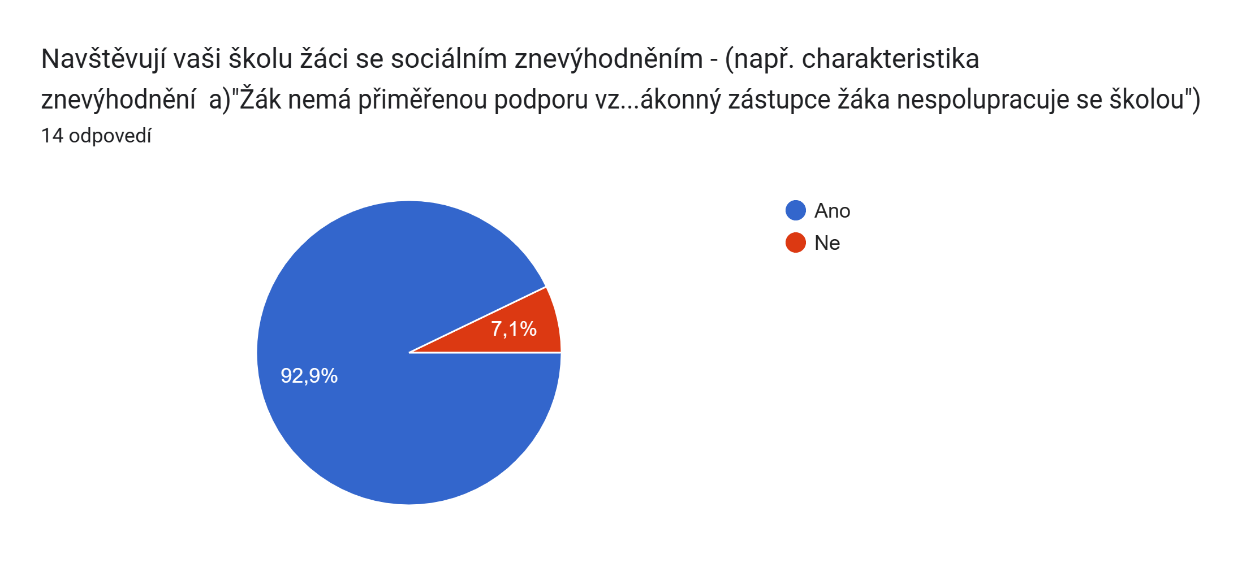 13 odpovědí:	ANO1 odpověď:	NE2. Daří se vám individuální přístup k žákům se sociálním znevýhodněním?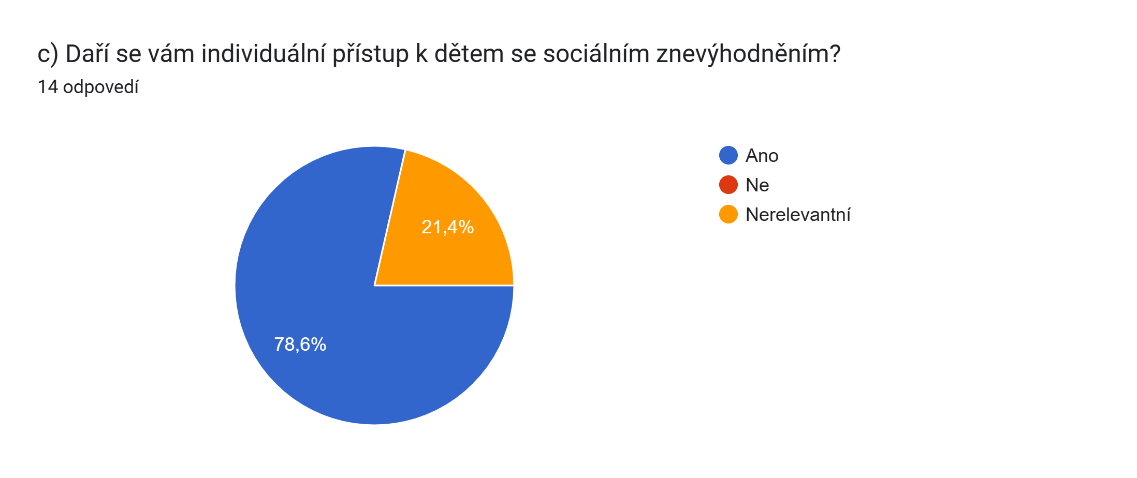 11 odpovědí:	ANO3 odpovědi:	NE3. Máte na vaší škole identifikované žáky nadané, popřípadě mimořádně nadané?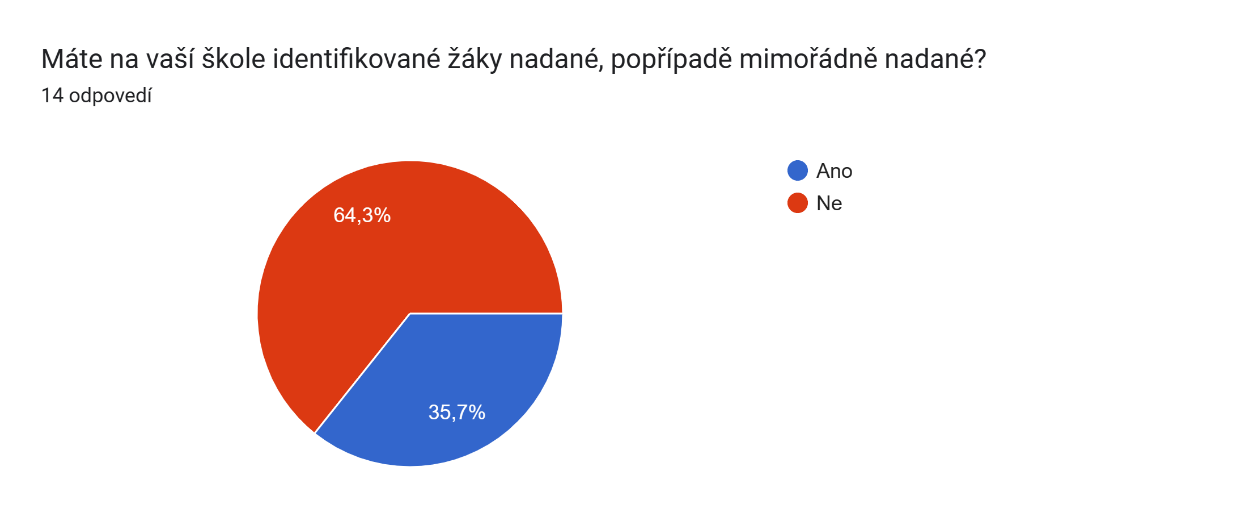 5 odpovědí:	ANO9 odpovědí:	NE4. S jakými organizacemi v této oblasti spolupracujete?5. Jakou podporu byste ocenili v této oblasti?6. Je na vaší škole sociální pracovník?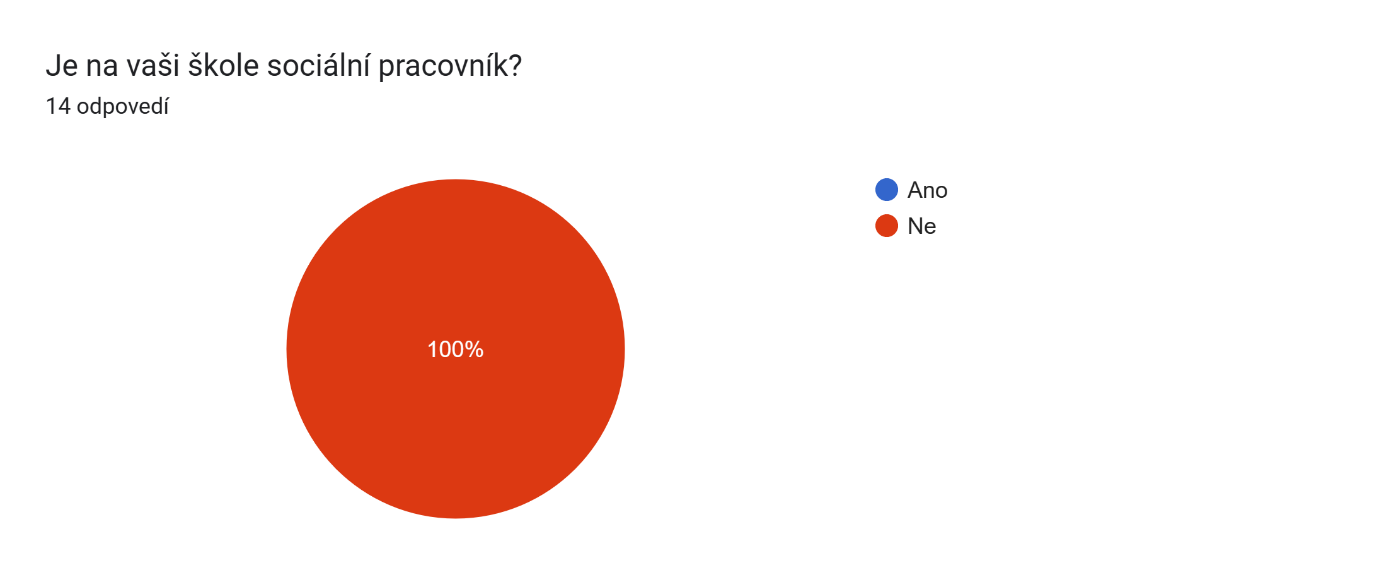 14 odpovědí:	NE7. Je na vaší škole pozice např. v rámci školního poradenského zařízení, která vám chybí?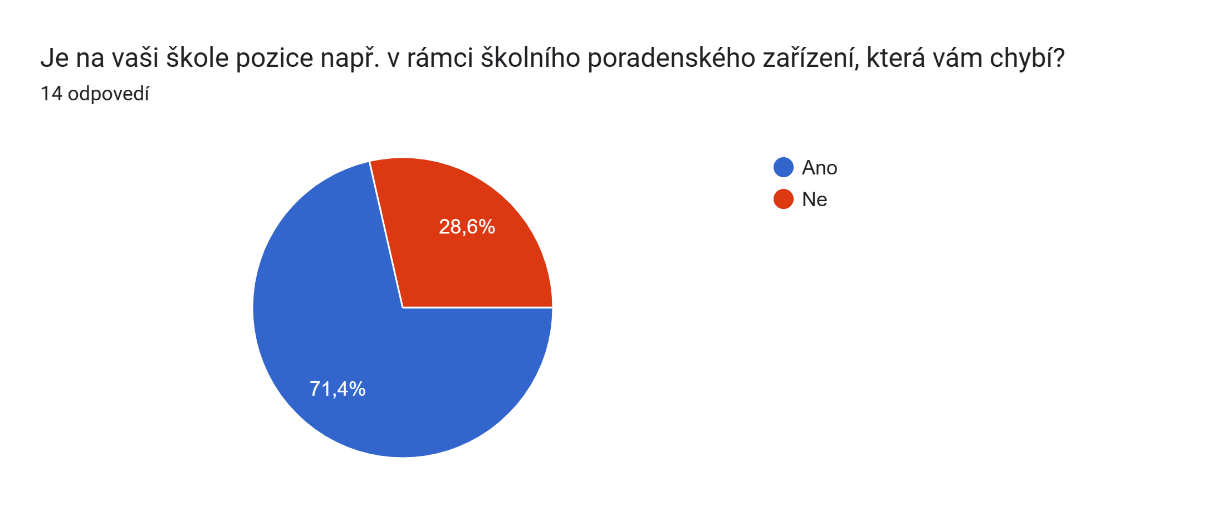 10 odpovědí:	ANO4 odpovědi:	NE8. Pokud ano, která?9. Jsou na vaší škole žáci se SVP - zdravotně postižení?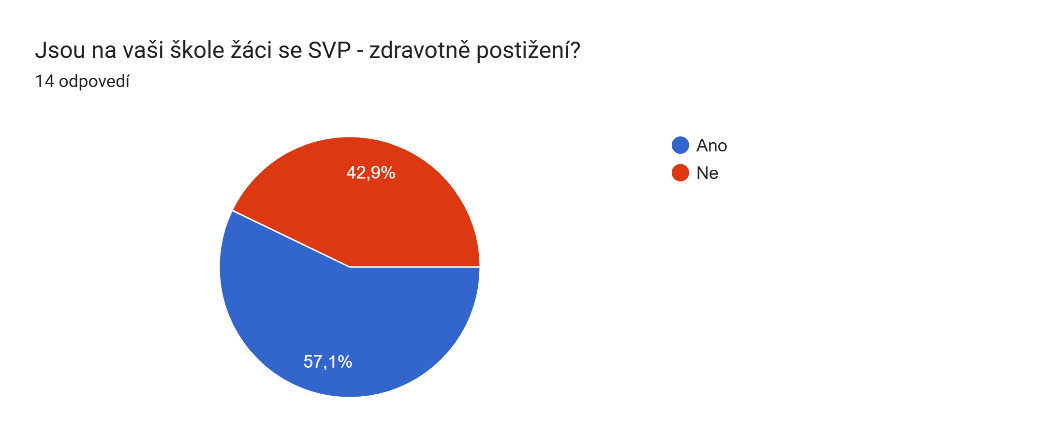 8 odpovědí:	ANO6 odpovědí:	NE10. Pokud ANO - Daří se vám individuální přístup k dětem a žákům se SVP - "žáci se zdravotním postižením"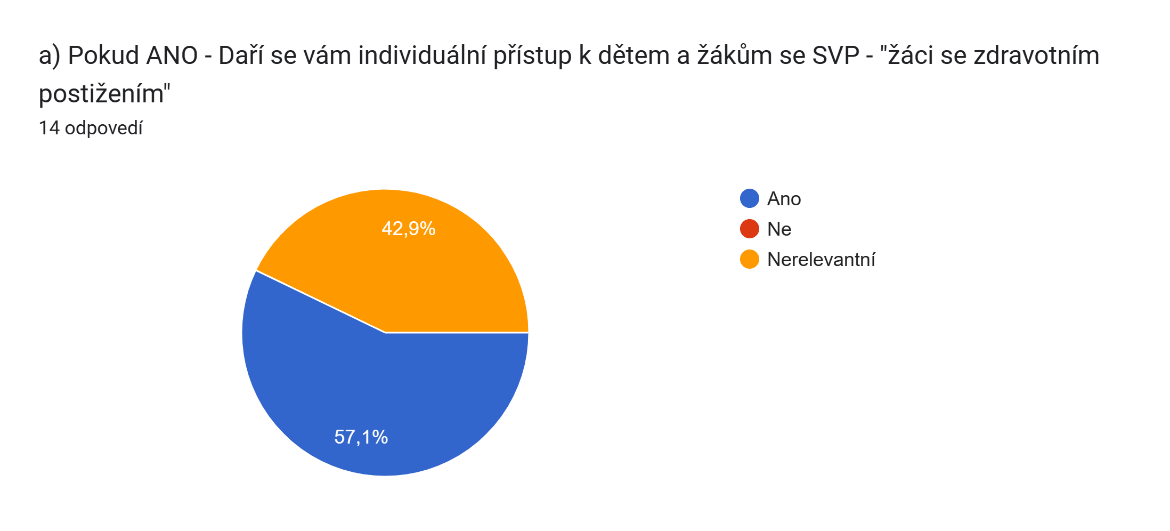 8 odpovědí:	ANO6 odpovědí:	Nerelevantní11. Jsou na vaší škole žáci se SVP - zdravotně znevýhodnění?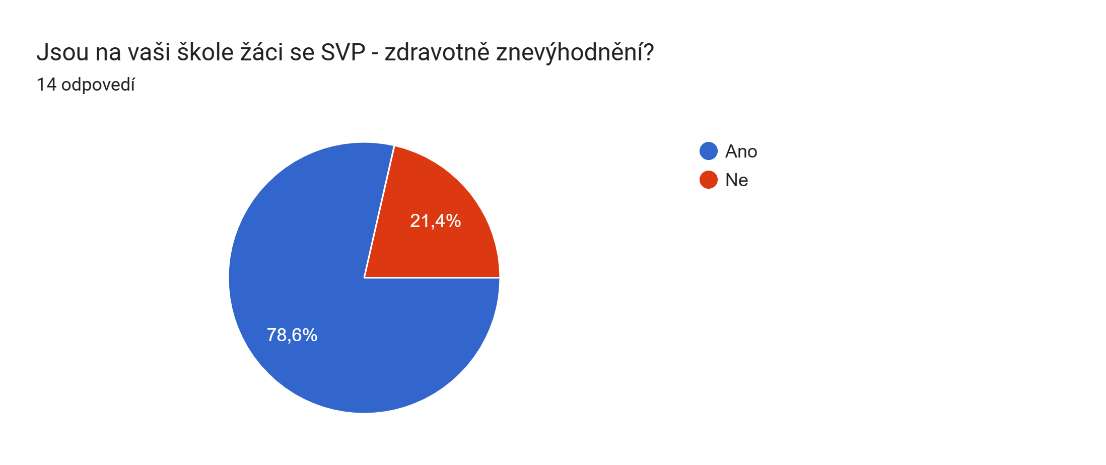 11 odpovědí:	ANO3 odpovědí:	NE12. Pokud ANO - Daří se vám individuální přístup k dětem a žákům se SVP - "žáci se zdravotním znevýhodněním"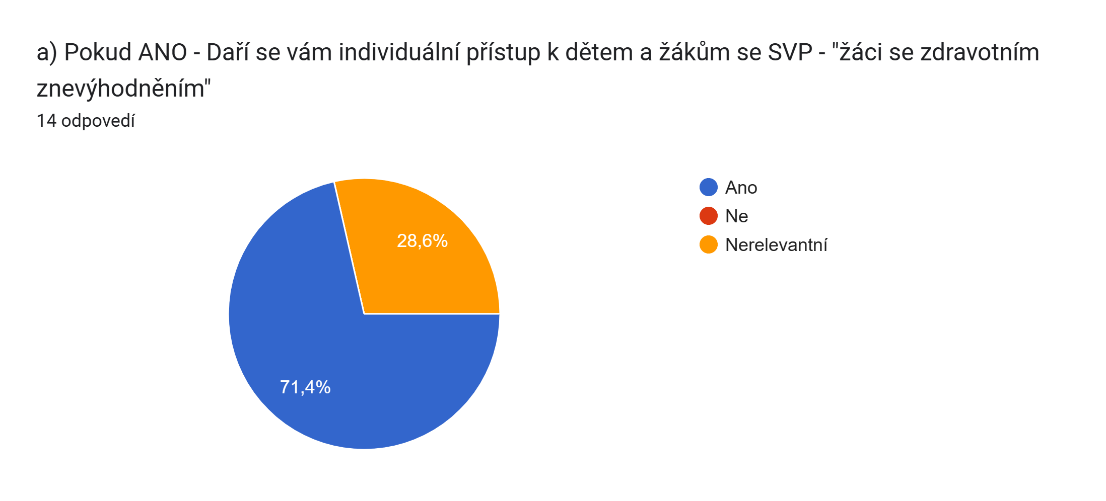 10 odpovědí:	ANO4 odpovědi:	Nerelevantní13. Jakým způsobem a jak často komunikujete s rodiči dětí a žáků se SVP u vás v ZŠ?14. Pořádáte nějaké vzdělávací aktivity pro rodiče žáků se SVP? přednášky, workshopy, vzájemné sdílení zkušeností? 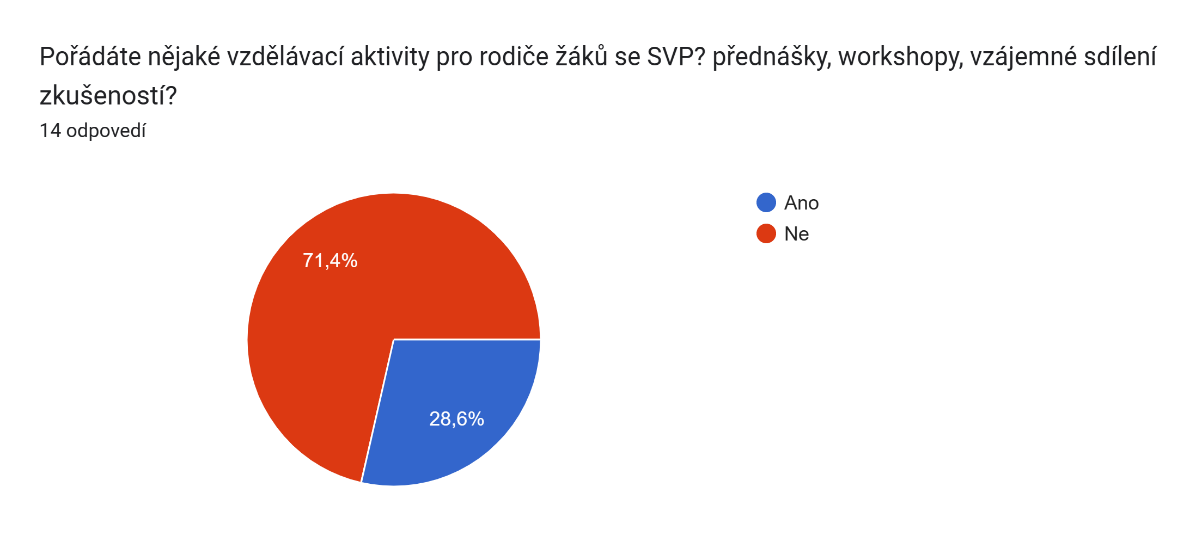 4 odpovědi:	ANO10 odpovědí:	NE15. Měli byste o to případně na vaší škole zájem?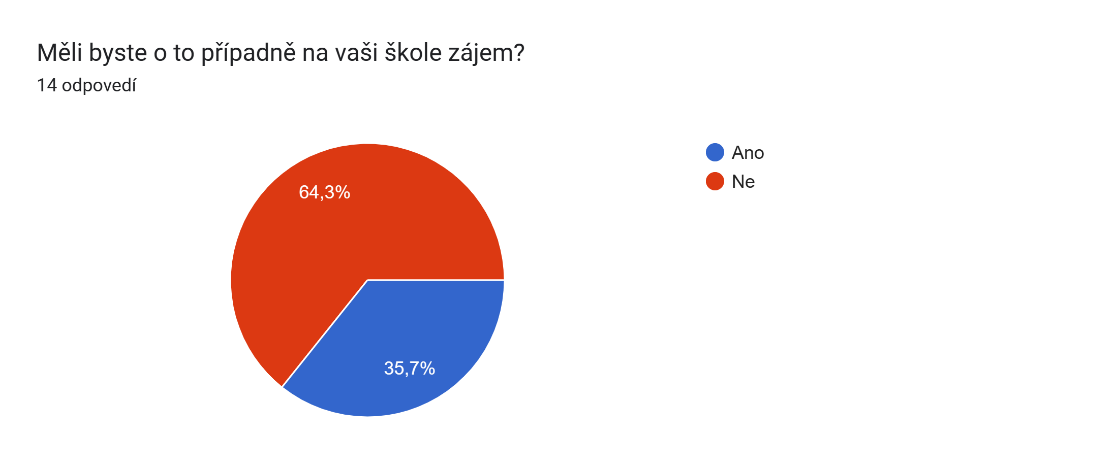 5 odpovědí:	ANO9 odpovědí:	NE16. Vyskytují se na vaší škole žáci, kteří by potřebovali mít zajištěné obědy zdarma?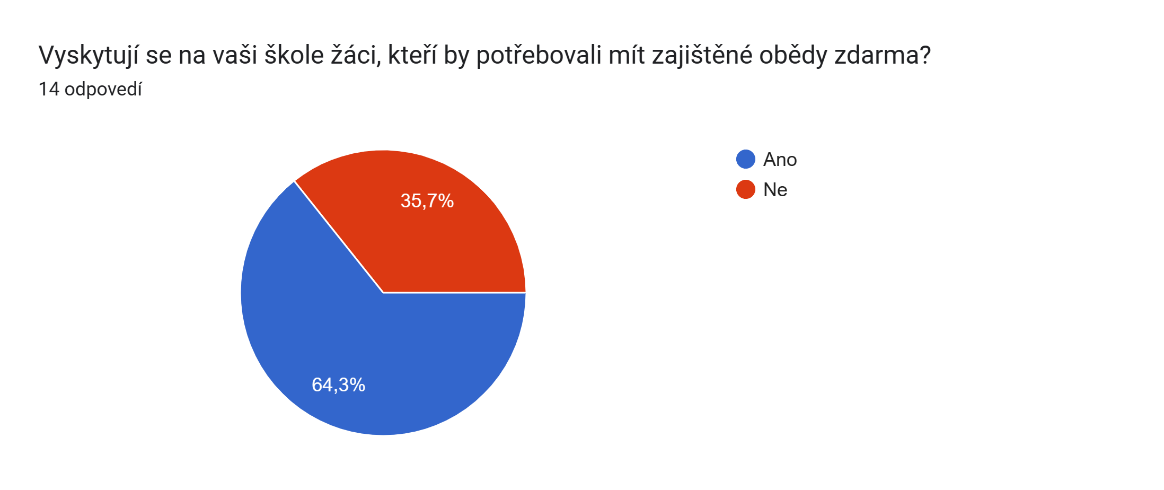 9 odpovědí:		ANO5 odpovědí:		NE17. Pokud ano, zkoušíte nějakým způsobem snižovat bariéry/spolupracujete s nějakou organizací, která toto téma aktivně řeší/podporuje?18. Mají žáci možnost zpracovat domácí úkol ve škole?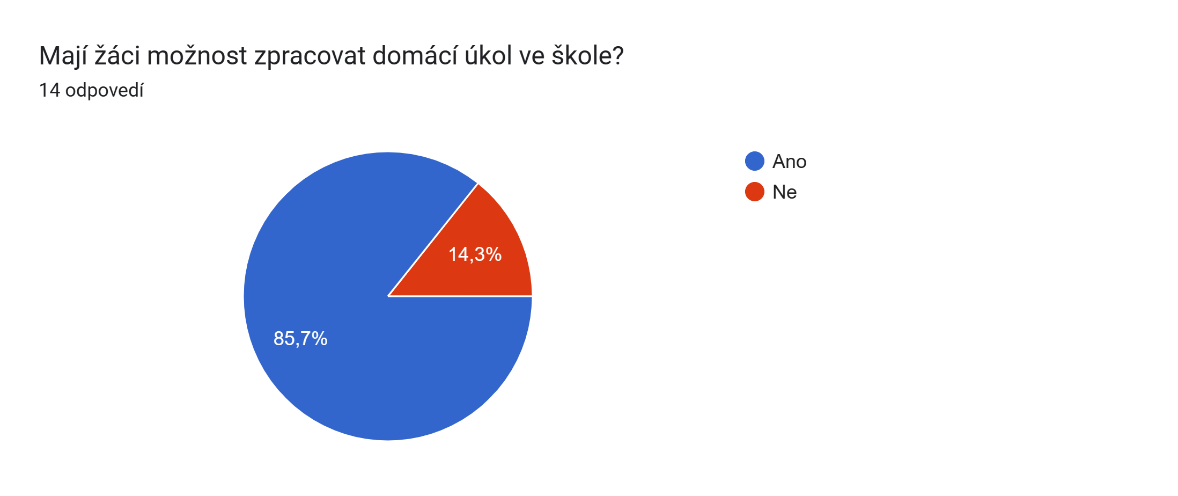 12 odpovědí:	ANO2 odpovědi:	NE19. Máte na škole výběrovou třídu?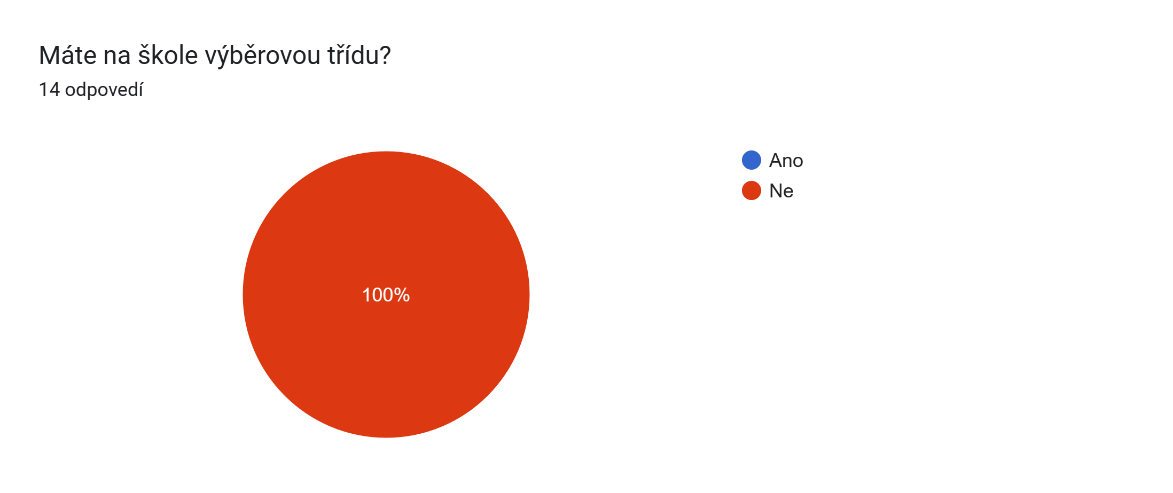 20. Realizujete preventivní programy na školách?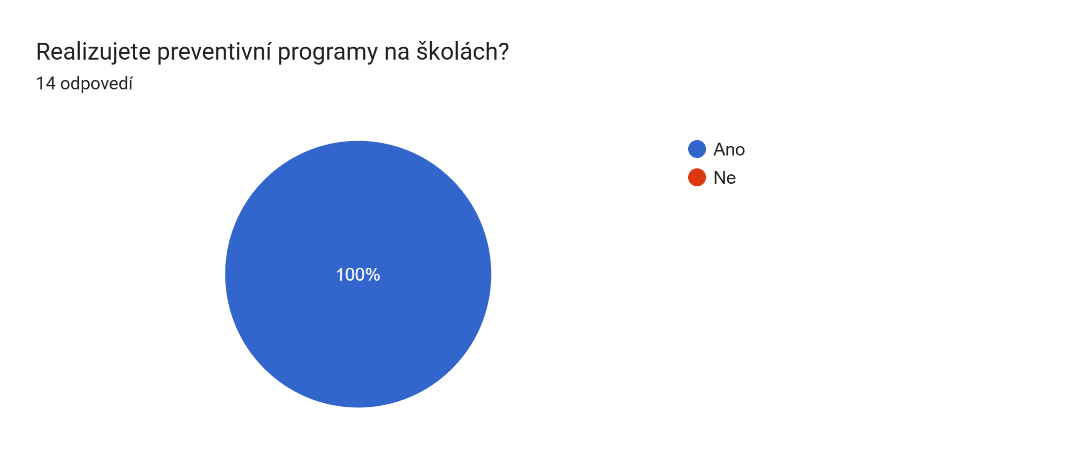 21. Pokud ne, měli byste zájem je realizovat?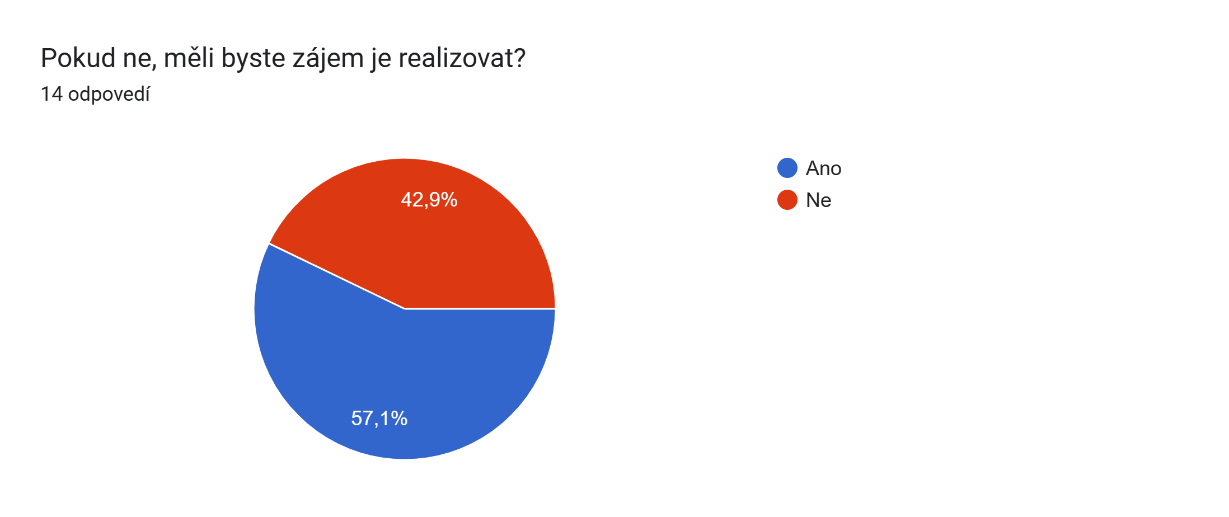 8 odpovědí:	ANO6 odpovědí:	NEKomentář:22. Pořádáte adaptační nebo harmonizační programy pro celé třídy, pro lepší začlenění dětí se SVP? 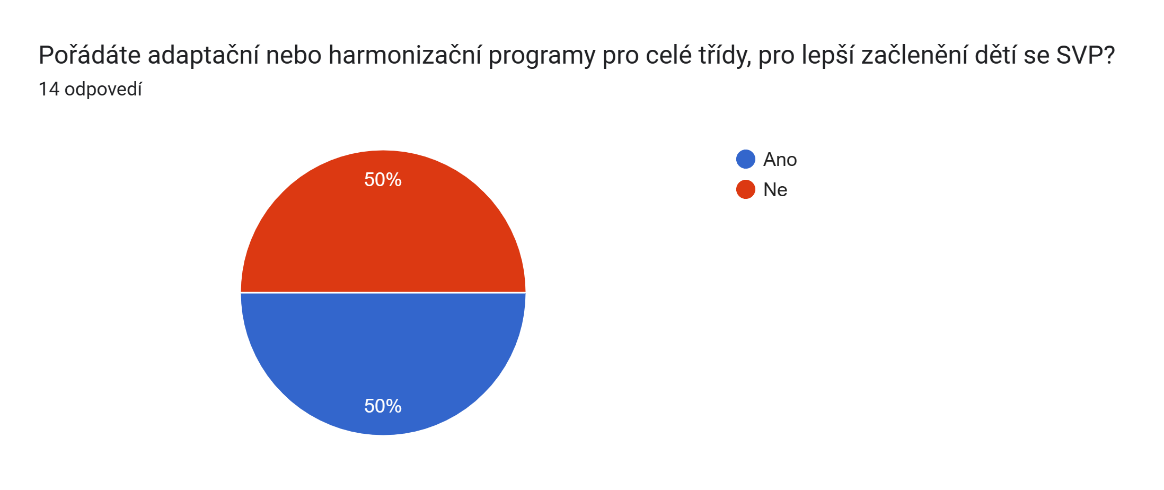 7 odpovědí:	ANO7 odpovědí:	NE23. Měli byste případně zájem?
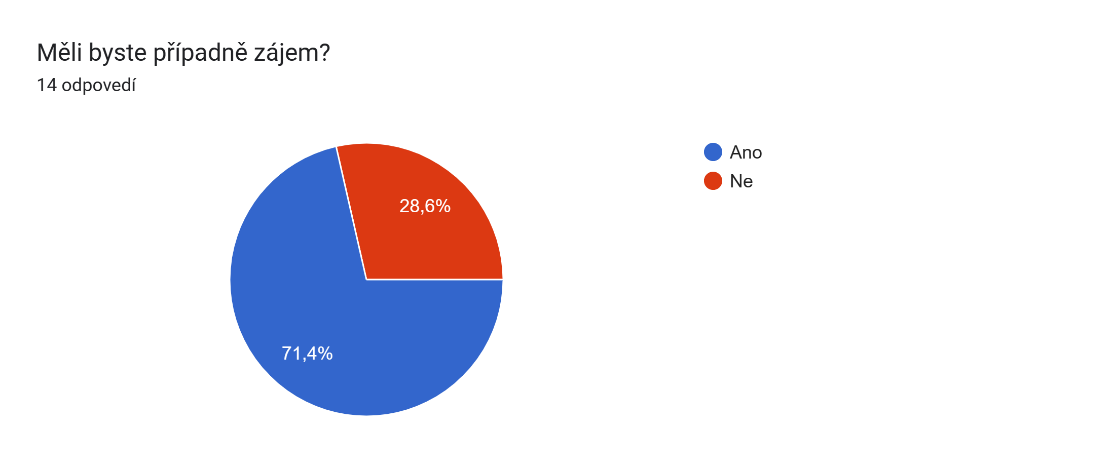 10 odpovědí:	ANO4 odpovědi:	NE24. Výše školného, výše stravného25. Je spolupráce se ŠPZ (PPP, SPC) na dobré úrovni?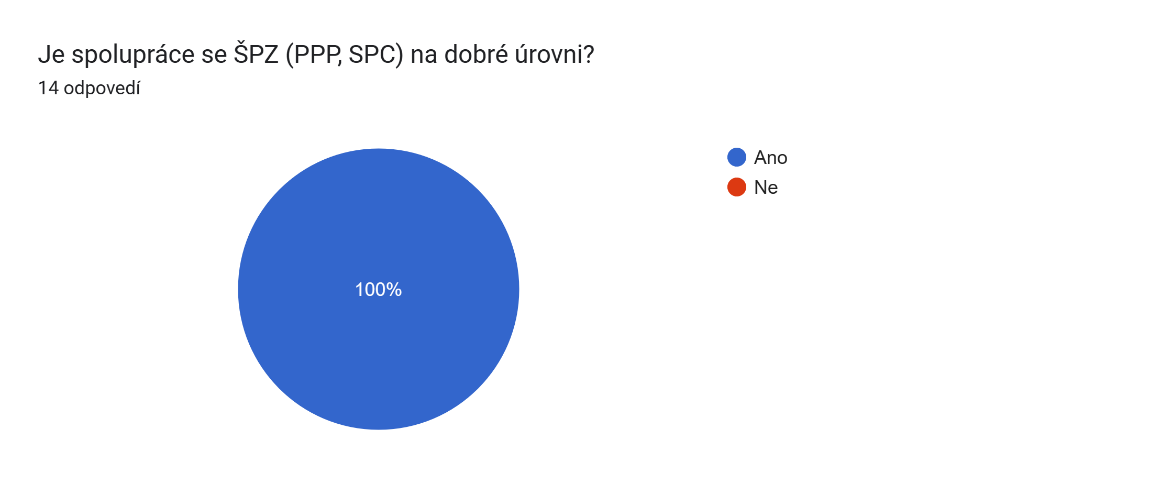 26. Jsou na vaší škole děti či žáci,  kteří nemají přiznaná podpůrná opatření od ŠPZ, nicméně identifikujete, že dítě a žák potřebuje podporu ve vzdělávání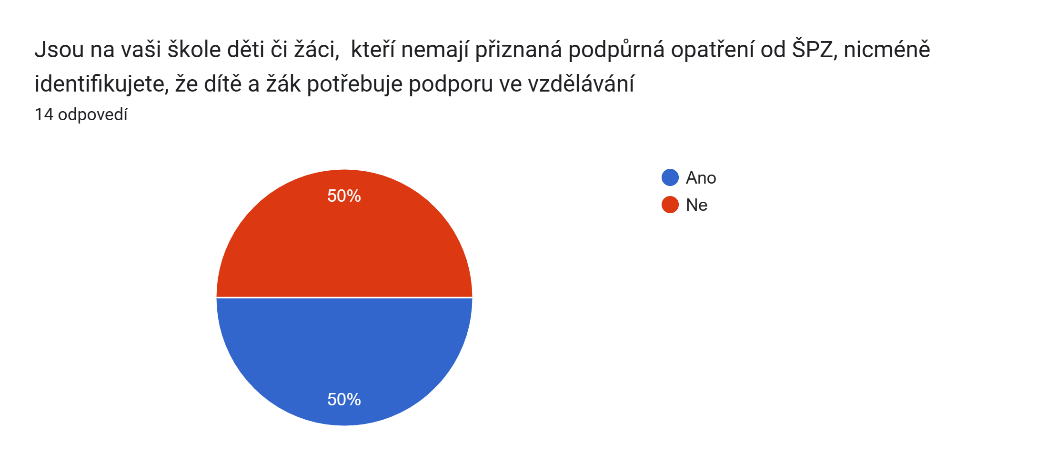 7 odpovědí:	ANO7 odpovědí:	NE27. V případě, že ano o jaký počet žáků se jedná?28. Je vaše škola bezbariérová?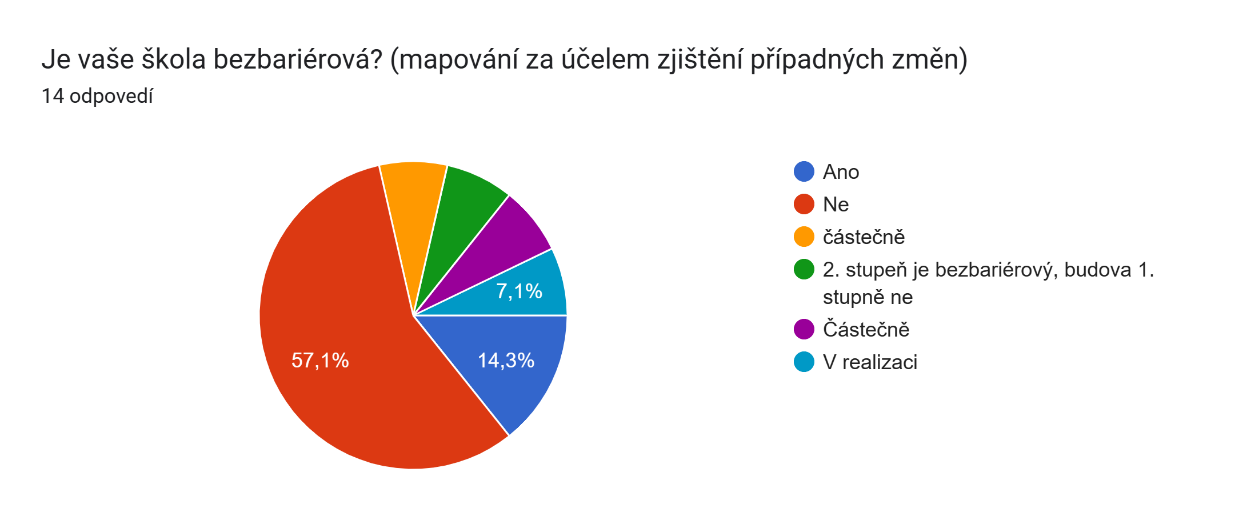 2 Odpovědi:	ANO8 Odpovědí:	NE2 Odpověď:	Částečně1 Odpověď:	2. stupeň je bezbariérový, budova 1. stupně NE1 Odpověď:	V realizaci29. Vaše případné náměty na podporu v oblasti rovných příležitostí v ZŠ – pomůcky, semináře,  workshopyNázev školy:Základní škola a Mateřská škola ČernčiceZákladní škola a Mateřská škola DomoušiceZákladní škola a Mateřská škola Zeměchy Základní škola a Mateřská škola KošticeZákladní škola a Mateřská škola CítolibyNázev školy:Základní škola LenešiceZákladní škola Louny, Přemyslovců 2xZákladní škola Louny , J. A. Komenského LounyZákladní škola Louny, Prokopa Holého 2632ZŠ Panenský Týnec Základní škola PerucZákladní škola PostoloprtyZákladní škola RočovZákladní škola Kpt. Otakara Jaroše a Mateřská škola Louny, 28. října 2173; PSČ 440 01Základní škola Louny, Školníb) S jakými organizacemi v této oblasti spolupracujete?Centrum nadání, Mensa Česko, SPC ... SPC, PPPMensa ČR, Skupina nadání ÚK, Badatel, NPI, Svět vzdělávánízatím s žádnou organizacíPPP a SPCSPC,PPP,DCc) Jakou podporu byste ocenili v této oblasti?Sdílení dobré praxe zkušenějších škol a učitelůFinanční Financovat program MUNI InvenioFinanční a metodickouŽádnouMetody diagnostikováníMetodickou podporuPrevence záškoláctvía) Pokud ano, která?/ v opačném případě proškrtnětePsychologŠkolní psychologSociální pracovníkškolní psychologškolní psychologškolní psychologŠkolní psycholog, do budoucna i speciální pedagogŠkolní psychologŠkolní psychologŠkolní psychologPsychologa) Pokud ANO - Daří se vám individuální přístup k dětem a žákům se SVP - "žáci se zdravotním postižením"Komentář v případě vašeho zájmu k výše uvedenému, v opačném případě proškrtněteAno-Ano----Ano-Nerelevantní-Nerelevantní-AnoAno, žáci mají specifické potřeby, které naplňujemeNerelevantní-Ano------Ano-Nerelevantní-Nerelevantní-Nerelevantní-Ano---Ano---Jakým způsobem a jak často komunikujete s rodiči dětí a žáků se SVP u vás v ZŠ?Dle potřeb, všemi dostupnými komunikačními kanályV případě potřeby.Vždy osobně a pravidelně (od 1x do měsíce až po 1x pololetně podle typu potřeb)cca 1 x za 14 dníPodle potřeby, rodiče si často děti vyzvedávají, tak máme příležitost se s nimi na všem domluvit2x ročně třídní schůzky, dle potřeby pohovory s TU, vyhodnocení PO s ŠPZ, VP, ŠSPG, s některými několikrát do měsícePravidelně Individuálně dle potřeby, 1x ročně vyhodnocením Osobně, prostřednictvím e-mailů, systému Bakaláři, telefonickyDle potřeby, osobní schůzkaProstřednictvím třídního učitele a výchovného poradce a speciálního pedagogaPravidelné konzultace - možnost každý týden, návštěvy hodin - po dohoděProstřednictvím emailu, telefonu a osobních a třídních schůzek. Minimálně jednou měsíčně.Pravidelně, často, průběžněPokud ano, zkoušíte nějakým způsobem snižovat bariéry/spolupracujete s nějakou organizací, která toto téma aktivně řeší/podporuje?Pokud ano, zkoušíte nějakým způsobem snižovat bariéry/spolupracujete s nějakou organizací, která toto téma aktivně řeší/podporuje?Women and WomenWomen and WomenAno.Patron dětí,Nadace SidusAno.Patron dětí,Nadace SidusDlouhodobě spolupracujeme s nadací Women for women.Dlouhodobě spolupracujeme s nadací Women for women.Women for WomenWomen for WomenSpolupracujeme s organizací woman for womanSpolupracujeme s organizací woman for womanAno - Obědy pro dětiAno - Obědy pro dětiSpolupracujeme s Women for womenSpolupracujeme s Women for womenWomen for womenWomen for womenAno. Women for women.Ano. Women for women.AnoPreventivní programy beru jako potřebné a rádi se jich účastnímeMáme potřebu realizovat více preventivních aktivitVýše školnéhoVýše stravného-cena stravy různá, blíže web školyDružina 200kč, školka 400kčDle věku dítěte 23-27kć0 Kč30-35 Kč037 Kč / oběd040dle věku - 32 až 42 Kč030 - 35 Kč/ oběd0700Školné nemáme32 - 38 Kč za 1 oběd200,- Kč ŠD26,- Kč oběd-1. skupina ……. do 10 let …….. 31 Kč ……. měsíční záloha 620 Kč
2. skupina ……. do 14 let …….. 34 Kč ……. měsíční záloha 680 Kč
3. skupina ……. nad 15 let ……. 43 Kč ……. měsíční záloha 860 Kč0 Kč30 - 34 Kč---660 - 780,- Kč---Dle ceníkuJsou na vaší škole děti či žáci,  kteří nemají přiznaná podpůrná opatření od ŠPZ, nicméně identifikujete, že dítě a žák potřebuje podporu ve vzdělávánía) V případě, že ano o jaký počet žáků se jedná?Anoodhadem 15, ale mají PLPPAno4Ano2Ano5AnominimálníAno5Ano2Komentář: např. proč nemají žáci přiznaná podpůrná opatřenív úrovni 1 nepřiznává poradnaPoradna nepřiznala, doučují pedagogové ve svém volném časeJedná se o žáky 1. ročníku, rodiče návštěvu PPP zvažujíJedná se o žáky z první třídy, kteří se nyní budou přešetřovat a budeme požadovat větší podporu. Dále tu máme žáky, kteří se v čase mění a dosahují svého stropu. Ve spolupráci s ŠPZ se snažíme tyto žáky lépe podpořitŠpatná spolupráce s rodinouNepodnětné prostředíNebyli vyšetřeni v PPPVaše případné náměty na podporu v oblasti rovných příležitostí v ZŠ - pomůcky, semináře, workshopy.Podpory jsou, ale rodiny nespolupracují Potřebovali bychom školu lépe materiálně vybavit - didaktickými pomůckami, obrázky, názornými pomůckami, aby měli žáci snazší představu o všem, o čem se učíme. Rodinné zázemí není vždy podporující, tak bychom potřebovali žákům problematiku snáze přiblížitFinancovat program MUNI InvenioPotřebujeme školního psychologaKnihy pro děti - dílny čteníSpolupráce s dětským psychologem a pedopsychiatrem.